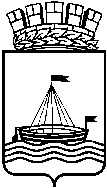 Департамент образования Администрации города ТюмениМуниципальное автономное дошкольное образовательное учреждениецентр развития ребенка-детский сад № 111 города Тюмени(МАДОУ  ЦРР- д/с № 111 города Тюмени)ПРИКАЗВ соответствии с частью 9 статьи 55 Федерального закона от 29.12.2012 
№ 273-ФЗ «Об образовании в Российской Федерации» приказываю:1. Утвердить Правила приема воспитанников в МАДОУ ЦРР- д/с № 111 города Тюмени (приложение).2. Признать утратившим силу приказ от 12.01.2017 № 6/1 «Об утверждении Правил приема воспитанников в МАДОУ ЦРР- д/с № 111 города Тюмени», приказ от 22.05.2018 № 127 «О внесении изменений в приказ от 12.01.2017 № 6/1	3. Заместителю заведующего Шалаевой Л.Н. обеспечить размещение Правил приема воспитанников в МАДОУ ЦРР- д/с № 111 города Тюмени, утвержденных настоящим приказом, на официальном сайте МАДОУ ЦРР- д/с № 111 города Тюмени в сети Интернет в трехдневный срок после его издания.4. Контроль за исполнением настоящего приказа оставляю за собой.Заведующий                                                                         С.А. Новикова ПриложениеУТВЕРЖДЕНОприказом МАДОУ ЦРР- д/с № 111 города Тюмениот 31.07.2018  №  211/1Правилаприема воспитанников в МАДОУ ЦРР- д/с № 111 города Тюмени1. Общие положения1.1. Настоящие Правила регулируют порядок приема заявлений, постановки на учет и зачисления детей в МАДОУ ЦРР- д/с № 111 города Тюмени (далее - Учреждение) в части, не урегулированной законодательством об образовании.1.2. Настоящие Правила разработаны в соответствии с Федеральным Законом Российской Федерации от 29.12.2012 № 273-ФЗ «Об образовании в Российской Федерации», Приказом Министерства образования и науки Российской Федерации от 30.08.2013 № 1014 «Об утверждении Порядка организации и осуществления образовательной деятельности по основным общеобразовательным программам – образовательным программам дошкольного образования», Порядком приема на обучение по образовательным программам дошкольного образования, утвержденным приказом Министерства образования и науки Российской Федерации от 08.04.2014 
№ 293, Постановлением Правительства Тюменской области от 27.12.2013 № 570-п «Об утверждении Положения о порядке организации комплектования организаций для детей-сирот и детей, оставшихся без попечения родителей, и организаций, осуществляющих образовательную деятельность по адаптированным основным общеобразовательным программам»,Постановлением Правительства Тюменской области от 27.05.2016 № 217-п «Об информационной системе «Контингент обучающихся Тюменской области», Распоряжением Департамента информатизации Тюменской области от 06.10.2017 № 12-р «О вводе в эксплуатацию Региональной единой государственной информационной системы образования», Административным регламентом предоставления муниципальной услуги по приему заявлений, постановке на учет и зачислению детей в образовательные учреждения, реализующие основную образовательную программу дошкольного образования (детские сады), утвержденным постановлением Администрации города Тюмени от 10.03.2015 № 36-пк (в редакции постановления Администрации города Тюмени от 23.07.2018 № 392-пк) (далее – Регламент), постановлением Администрации города Тюмени от 28.12.2012 № 157-пк «О закреплении муниципальных образовательных учреждений города Тюмени, реализующих программы дошкольного, начального общего, основного общего и среднего общего образования, за конкретными территориями городского округа город Тюмень». 1.3. Прием заявлений, постановка на учет и зачисление детей в Учреждение (далее – муниципальная услуга) включает в себя следующие подуслуги:а) постановка на учет для предоставления места в Учреждении (далее – постановка на учет) или восстановление на учете для предоставления места в Учреждении (далее – восстановление на учете);б) внесение изменений в заявление о постановке на учет (далее – внесение изменений в заявление) или снятие с учета;в) зачисление детей в Учреждение (далее – зачисление).1.4. Муниципальная услуга в части постановки на учет оказывается родителям (законным представителям) детей в возрасте от 0 до 7 лет, в части восстановления на учете, внесения изменений в заявление о постановке на учет, снятия с учета, и зачисления детей - родителям (законным представителям) детей в возрасте от 2 месяцев до 7 лет.1.5. Информация о порядке предоставления муниципальной услуги предоставляется:а) по телефонам Учреждения: 8(3452) 337803; 8(3452)330809; 8(3452)366815; б) на Едином портале государственных и муниципальных услуг (функций) (http://gosuslugi.ru/) (далее - Единый портал) или на интернет-сайте «Государственные и муниципальные услуги Тюменской области» ((http://uslugi.admtyumen.ru/) (далее - Региональный портал);в) посредством размещения информационных материалов на официальном сайте Учреждения (sad111.ru);г) в виде ответов на обращения граждан, направленных в письменной форме в адрес Учреждения;д) в ходе личного приема граждан;е) посредством размещения информационных материалов на информационных стендах, установленных в помещениях Учреждения, предназначенных для ожидания приема.1.6. Информация о порядке предоставления муниципальной услуги, размещенная на официальном сайте Учреждения, на информационных стендах, установленных в помещениях Учреждения, предназначенных для приема граждан, должна содержать сведения и документы, установленные подпунктом «е» пункта 2.21 Регламента.1.7. Предоставление муниципальной услуги в части приема заявлений, постановки на учет и зачисления детей в Учреждение осуществляется руководителем Учреждения и (или) работниками Учреждения, назначенными приказом руководителя Учреждения.1.8. Учреждение обеспечивает прием на обучение по образовательной программе дошкольного образования всех граждан, имеющих право на получение дошкольного образования, и проживающих на территории, за которой закреплено Учреждение (приложение к настоящим Правилам).2. Прием документов2.1. Для постановки на учет или восстановления на учете устанавливается следующий исчерпывающий перечень документов, которые заявитель должен предоставить самостоятельно:а) заявление о постановке на учет либо заявление о восстановлении на учете по форме, утвержденной Регламентом, а в случае если заявление о постановке на учет подается в электронном виде - по форме, размещенной на Едином портале или Региональном портале;б) документ, удостоверяющий личность родителя (законного представителя);в) свидетельство о рождении ребенка или иной документ, подтверждающий родственные отношения заявителя с ребенком (или законность представления прав ребенка) (за исключением случаев, когда акт об установлении опеки издан органами опеки и попечительства Тюменской области или свидетельство о рождении ребенка выдано органами записи актов гражданского состояния Тюменской области);г) удостоверение и (или) иной документ, подтверждающий принадлежность родителя (законного представителя) к льготной категории, дающей право на внеочередное или первоочередное зачисление ребенка в Учреждение, предусмотренное действующим законодательством Российской Федерации, в случае, если ребенок ставится на учет для зачисления в Учреждение во внеочередном или первоочередном порядке;д) документ, подтверждающий право заявителя на пребывание в Российской Федерации, в случае, если родители (законные представители) ребенка являются иностранными гражданами или лицами без гражданства.2.2. Для постановки на учет или восстановления на учете заявитель вправе представить по собственной инициативе документы, подлежащие представлению в рамках межведомственного информационного взаимодействия:а) о государственной регистрации актов гражданского состояния: о рождении; смерти; о заключении брака (о расторжении брака); смене фамилии, имени, отчества (в случае если государственная регистрация актов гражданского состояния осуществлялась на территории Тюменской области);б) об установлении опеки (в случае установления опеки органами опеки и попечительства Тюменской области);в) о регистрации по месту жительства (пребывания) гражданина Российской Федерации (в отношении детей заявителей, являющихся гражданами Российской Федерации);г) о регистрации иностранного гражданина по месту жительства (пребывания) (в отношении детей иностранных граждан и лиц без гражданства).2.3. Для внесения изменений в заявление устанавливается следующий исчерпывающий перечень документов, которые заявитель должен предоставить самостоятельно:а) заявление о внесении изменений в заявление по форме, установленной Регламентом (при подаче заявления в электронном виде, заявление заполняется по форме, размещенной на Едином портале или Региональном портале);б) документ, удостоверяющий личность родителя (законного представителя);в) в случае изменения фамилии, имени, отчества ребенка: свидетельство о рождении ребенка (за исключением случаев, когда свидетельство о рождении ребенка выдано органами записи актов гражданского состояния Тюменской области);г) в случае возникновения внеочередного или первоочередного права зачисления ребенка в детский сад: удостоверение и (или) иной документ, подтверждающий принадлежность родителя (законного представителя) к льготной категории, дающей право на внеочередное или первоочередное зачисление ребенка в Учреждение, предусмотренное действующим законодательством Российской Федерации.2.4. Для внесения изменения в заявление заявитель вправе представить по собственной инициативе документы, подлежащие представлению в рамках межведомственного информационного взаимодействия:а) о государственной регистрации актов гражданского состояния: о рождении; смерти; о заключении брака (о расторжении брака); смене фамилии, имени, отчества (в случае если государственная регистрация актов гражданского состояния осуществлялась на территории Тюменской области);б) о регистрации по месту жительства (пребывания) гражданина Российской Федерации (в отношении детей заявителей, являющихся гражданами Российской Федерации);в) о регистрации иностранного гражданина по месту жительства (пребывания) (в отношении детей иностранных граждан и лиц без гражданства).2.5. Для снятия с учета устанавливается следующий исчерпывающий перечень документов, которые заявитель должен предоставить самостоятельно:а) заявление о снятии с учета по форме, установленной Регламентом (при подаче заявления в электронном виде, заявление заполняется по форме, размещенной на Едином портале или Региональном портале);б) документ, удостоверяющий личность родителя (законного представителя);в) свидетельство о рождении ребенка или иной документ, подтверждающий родственные отношения заявителя с ребенком (или законность представления прав ребенка) (за исключением случаев, когда акт об установлении опеки издан органами опеки и попечительства Тюменской области или свидетельство о рождении ребенка выдано органами записи актов гражданского состояния Тюменской области).2.6. Для снятия с учета заявитель вправе представить по собственной инициативе документы, подлежащие представлению в рамках межведомственного информационного взаимодействия:а) о государственной регистрации актов гражданского состояния: о рождении; смерти; о заключении брака (о расторжении брака); смене фамилии, имени, отчества (в случае если государственная регистрация актов гражданского состояния осуществлялась на территории Тюменской области);б) об установлении опеки (в случае установления опеки органами опеки и попечительства Тюменской области).2.7. Для зачисления устанавливается следующий исчерпывающий перечень документов, которые заявитель должен предоставить самостоятельно:а) заявление о приеме в образовательное учреждение (далее - заявление о приеме) по форме, установленной Регламентом;б) документ, удостоверяющий личность родителя (законного представителя);в) медицинское заключение для детей, впервые поступающих в образовательную организацию;г) свидетельство о рождении ребенка или иной документ, подтверждающий родственные отношения заявителя с ребенком (или законность представления прав ребенка) (за исключением случаев, когда акт об установлении опеки издан органами опеки и попечительства Тюменской области или свидетельство о рождении ребенка выдано органами записи актов гражданского состояния Тюменской области);д) согласие родителей (законных представителей) на обучение по адаптированной образовательной программе дошкольного образования (в случае приема детей с ограниченными возможностями здоровья);е) удостоверение и (или) иной документ, подтверждающий принадлежность родителя (законного представителя) к льготной категории, дающей право на внеочередное или первоочередное зачисление ребенка в Учреждение, предусмотренное действующим законодательством Российской Федерации, в случае, если ребенок принимается в Учреждение во внеочередном или первоочередном порядке;ж) документ, подтверждающий право заявителя на пребывание в Российской Федерации, в случае, если родители (законные представители) детей являются иностранными гражданами или лицами без гражданства.2.8. Для зачисления ребенка в Учреждение заявитель вправе представить по собственной инициативе документы, подлежащие представлению в рамках межведомственного информационного взаимодействия:а) о государственной регистрации актов гражданского состояния: о рождении; смерти; о заключении брака (о расторжении брака); смене фамилии, имени, отчества (в случае если государственная регистрация актов гражданского состояния осуществлялась на территории Тюменской области);б) об установлении опеки (в случае установления опеки органами опеки и попечительства Тюменской области);в) о регистрации по месту жительства (пребывания) гражданина Российской Федерации (в отношении детей заявителей, являющихся гражданами Российской Федерации);г) о регистрации иностранного гражданина по месту жительства (в отношении детей иностранных граждан и лиц без гражданства);д) о рекомендуемой программе и условиях обучения на основании заключения психолого-медико-педагогической комиссии (далее - ПМПК) (с письменного согласия родителей (законных представителей) дубликат заключения может быть получен Учреждением в ПМПК в рамках межведомственного информационного взаимодействия при условии, что ребенок был обследован ПМПК города Тюмени).2.9.Заявление о предоставлении муниципальной услуги и документы, принимаются посредством личного приема заявителей в Учреждении, в электронной форме или почтовым отправлением в соответствии с Регламентом.2.10. В постановке на учет, восстановлении на учете, внесении изменений в заявление, снятии с учета отказывается при непредставлении документов, которые в соответствии с пунктами 2.1, 2.3, 2.5 настоящих Правил обязан предоставить заявитель.В зачислении ребенка в Учреждение может быть отказано только по причине отсутствия в нем свободных мест. 2.11. Все документы, предусмотренные настоящими Правилами, представляются на русском языке или вместе с заверенным в установленном порядке переводом на русский язык, в оригинале либо в виде нотариально засвидетельствованных копий.В случае направления заявителем документов, необходимых для предоставления муниципальной услуги, посредством почтового отправления, верность копий направляемых заявителем документов должна быть засвидетельствована в нотариальном порядке.3. Прием документов3.1. Личный прием заявителей в целях подачи документов, необходимых для оказания муниципальной услуги, осуществляется Учреждением в порядке очереди согласно графику приема заявителей по адресу: г. Тюмень, ул. Олимпийская, д.36, к 1(вторник с 14.00 часов до 19.00 часов;четверг, с 14.00 часов до 18.00 часов).В случае выпадения дня приёма заявителей на нерабочий праздничный день, приём заявителей осуществляется в следующий за нерабочим праздничным днем день.3.2. Помещения, в которых предоставляется муниципальная услуга, места ожидания и приема заявителей, размещение и оформление визуальной, текстовой информации о порядке предоставления муниципальной услуги должны соответствовать требованиям, установленным Регламентом.Приказом руководителя Учреждения назначаются ответственные лица за обеспечение соответствия помещений, в которых предоставляется муниципальная услуга, мест ожидания и приема заявителей, размещение и оформление визуальной, текстовой информации о порядке предоставления муниципальной услуги, требованиям, установленным Регламентом.3.3. В ходе личного приема сотрудник Учреждения, ответственный за прием документов:а) устанавливает личность заявителя на основании паспорта гражданина Российской Федерации или иных документов, удостоверяющих личность заявителя, в соответствии с законодательством Российской Федерации;б) информирует заявителя о порядке и сроках предоставления муниципальной услуги;в) обеспечивает прием заявления о предоставлении муниципальной услуги;г) получает письменное согласие заявителя на получение дубликата заключения ПМПК в рамках межведомственного информационного взаимодействия (при условии, что ребенок был обследован ПМПК города Тюмени - в случае подачи заявления о приеме). При отсутствии согласия заявителя ребенок подлежит принятию на основную образовательную программу;д) знакомит родителей (законных представителей) ребенка под роспись на заявлении с лицензией на осуществление образовательной деятельности и уставом - в случае подачи заявления о приеме в Учреждение;е) обеспечивает изготовление копий с представленных заявителем подлинников документов, выполняет на таких копиях надпись об их соответствии оригиналам, заверяет своей подписью с указанием фамилии и инициалов, должности и даты заверения;ж) регистрирует заявления:о постановке на учет, внесении изменений в заявление, о восстановлении на учете, о снятии с учета - в журнале регистрации входящей корреспонденции;о приеме в образовательное учреждение и прилагаемые к нему документы - в журнале приема заявлений о приеме в образовательную организацию;з) формирует электронную форму заявления в автоматизированной информационной системе "Электронный детский сад Тюменской области" (далее - АИС "ЭДС ТО");и) выдает расписку о приеме документов, содержащую фамилию, имя, отчество (при наличии) сотрудника Учреждения, ответственного за прием документов, перечень документов и дату приема документов.3.4. При поступлении заявления о постановке на учет, внесении изменений, снятии с учета в электронном виде с использованием "Личного кабинета" Единого портала или Регионального портала сотрудник Учреждения, указанного первым в электронной форме заявления, а в случае поступления на почтовый адрес Учреждения заявления о постановке на учет, восстановлении на учете, внесении изменений в заявление, снятии с учета или о зачислении сотрудник Учреждения, в которое поступило заявление, ответственный за прием документов:а) регистрирует заявление в соответствии с подпунктом "ж" пункта 3.3настоящих Правил;б) направляет на электронную почту заявителя или почтовый адрес, указанные в заявлении, уведомление о приеме заявления о постановке на учет, восстановлении на учете, внесении изменений в заявление, снятии с учета или о приеме.4. Рассмотрение заявлений 4.1. Сотрудник Учреждения в день поступления заявления, осуществляет подготовку и направление запросов о предоставлении документов (сведений из них), предусмотренных пунктами 2.2, 2.4, 2.6, 2.8 настоящих Правил, и которые заявитель не предоставил по собственной инициативе, в органы государственной власти и органы местного самоуправления, в распоряжении которых находятся указанные документы или сведения из них. Направление запросов осуществляется с использованием системы межведомственного электронного взаимодействия Тюменской области, а в случае отсутствия возможности направления запросов в электронной форме - на бумажных носителях.4.2. При поступлении заявления о постановке на учет, восстановлении на учете, внесении изменений в заявление и снятии с учета посредством личного приема с приложением всех необходимых для предоставления муниципальной услуги документов сотрудник Учреждения информирует заявителя о результате предоставления муниципальной услуги по окончании приема.4.3. При получении всех документов, необходимых для предоставления муниципальной услуги (за исключением зачисления), при личном приеме сотрудник Учреждения:а) проверяет отсутствие оснований для отказа в постановке на учет, восстановлении на учете, внесении изменений в заявление и снятии с учета, установленных абзацем первым пункта 2.10 настоящих Правил;б) вносит в электронную форму заявления в АИС "ЭДС ТО" корректировки и/или отсутствующие сведения о ребенке и заявителе, необходимые для предоставления муниципальной услуги - при постановке на учет и восстановлении на учете;в) вносит корректировки в соответствии с заявлением заявителя в электронную форму заявления в АИС "ЭДС ТО" (при внесении изменений в заявление, снятии с учета);г) формирует и распечатывает:уведомление о постановке на учет - в случае постановки на учет, восстановлении на учете или внесении изменений в заявление;уведомление о снятии с учета - в случае снятия с учета;уведомление об отказе в предоставлении муниципальной услуги - при наличии оснований для отказа, установленных абзацем первым пункта 2.10настоящих Правил.4.4. При поступлении заявления о постановке на учет, внесении изменений, снятии с учета в электронном виде с использованием "Личного кабинета" Единого портала или Регионального портала сотрудник Учреждения, указанного первым в электронной форме заявления, а в случае поступления на почтовый адрес Учреждения заявления о постановке на учет, восстановлении на учете, внесении изменений в заявление, снятии с учета или о зачислении сотрудник Учреждения, в которое поступило заявление, ответственный за прием документов:а) проверяет наличие необходимых документов;б) в случае отсутствия сведений о регистрации ребенка по месту жительства или месту пребывания на закрепленной за Учреждением территории, исключает из заявки сведения о регистрации по месту жительства, при этом устанавливает статус "2. Документы подтверждены и заявление зарегистрировано" и сообщает заявителю (по телефону и посредством направления приглашения на электронную почту заявителя или почтовый адрес, указанные в заявлении) о необходимости личного обращения в Учреждение для предоставления недостающих документов в период до формирования электронного направления. В этом случае личный прием осуществляется в порядке, установленном пунктом 3.3 настоящих Правил;в) при непредоставлении документов, предусмотренных пунктами 2.1, 2.3, 2.5 настоящих Правил, формирует уведомление об отказе в предоставлении муниципальной услуги по основанию, предусмотренному пунктом 2.10 настоящих Правил, и присваивает заявлению статус "Отказано в услуге".4.5. При подаче заявления о постановке на учет через Региональный портал или Единый портал заявлению о постановке на учет присваивается статус "1. Подано с портала". Сотрудником Учреждения присваивается заявлению статус "2. Документы подтверждены и заявление зарегистрировано" после получения документов (сведений из них), предусмотренных пунктами 2.1, 2.2 настоящих Правил, от заявителя либо посредством межведомственного взаимодействия. До момента присвоения статуса "2. Документы подтверждены и заявление зарегистрировано" ребенок не считается поставленным на учет для зачисления в Учреждение.4.6. В течение 3 рабочих дней, начиная со дня, следующего за днем формирования департаментом образования Администрации города Тюмениэлектронного направления в АИС "ЭДС ТО", руководитель Учреждения информирует заявителя (по телефону и посредством почтового отправления приглашения на адрес, указанный в заявлении) о необходимости явиться в Учреждение для представления документов, указанных в пункте 2.7 настоящих Правил (при зачислении).4.7. В период до формирования направления, заявитель вправе обратиться в Учреждение для внесения изменений в заявление в следующих случаях:а) при смене места жительства или места пребывания ребенка, в том числе при переводе заявок в АИС "ЭДС ТО" на получение места в Учреждении из одного муниципального образования Тюменской области в другое;б) изменении фамилии, имени, отчества ребенка;в) изменении желаемого года зачисления в Учреждение;г) возникновении или прекращении внеочередного или первоочередного права поступления в Учреждение;д) дачи согласия на получение муниципальной услуги в группе кратковременного пребывания.4.8. В течение 20 рабочих дней со дня формирования направления заявитель предоставляет в Учреждение документы, которые в силу пункта 2.7 настоящих Правил заявитель обязан предоставить самостоятельно.4.9. При рассмотрении документов, предоставляемых заявителем в соответствии с пунктом 2.7 настоящих Правил, в случае неподтверждения принадлежности Заявителя к льготной категории, дающей право на внеочередное или первоочередное зачисление ребенка и (или) не подтверждения регистрации ребенка по месту жительства или месту пребывания на закрепленной за Учреждением территории, сотрудник Учреждения, в которое направлен ребенок, восстанавливает его на учете на основании документов, предусмотренных пунктом 2.1 настоящих Правил.Сотрудник Учреждения регистрирует заявление заявителя в соответствии с подпунктом "ж" пункта 3.3 настоящих Правил, вносит соответствующие корректировки в электронную форму заявления в АИС "ЭДС ТО", информирует заявителя в соответствии с подпунктом "г" пункта 4.3настоящих Правил.В случае отсутствия заявления о восстановлении ребенка на учете от родителей (законных представителей) в течение срока, предусмотренного пунктом 4.8настоящих Правил, ребенок не считается поставленным на учет для зачисления в Учреждение.4.10. При наличии всех необходимых документов, предусмотренных пунктом 2.8настоящих Правил, руководитель Учреждения в течение 3 рабочих дней со дня получения документов информирует заявителя (по телефону или на адрес электронной почты, указанный в заявлении, и посредством почтового отправления приглашения на адрес, указанный в заявлении) о необходимости явиться в Учреждение для заключения договора об образовании в срок, установленный пунктом 4.8настоящих Правил.4.11. При наличии всех необходимых документов, предусмотренных пунктами 2.7, 2.8настоящих Правил, в ходе личного приема руководитель Учреждения заключает договор об образовании с заявителем.4.12. Руководитель Учреждения издает приказ о зачислении ребенка в Учреждение в течение 3 рабочих дней после заключения договора об образовании, после чего ребенок в день издания приказа о зачислении снимается с учета. Приказ о зачислении ребенка в Учреждение в трехдневный срок после издания размещается на информационном стенде Учреждения и на официальном сайте Учреждения в информационно-телекоммуникационной сети "Интернет".4.13. При неявке в установленный срок, указанный в пункте 4.7настоящих Правил, или отказе заявителя от получения муниципальной услуги по зачислению, направлению присваивается статус "Не явился". Для получения нового направления родителям (законным представителям) необходимо обратиться в Учреждение для восстановления заявления в порядке, предусмотренном Регламентом.4.14. При отсутствии свободных мест в Учреждении с учетом желаемого года зачисления, по достижении ребенком возраста 3 лет либо в случае постановки на учет детей старше 3 лет, родителям (законным представителям) сотрудником Учреждения, в электронной форме заявления, в течение 3 рабочих дней со дня достижения ребенком возраста 3 года либо со дня постановки на учет детей старше 3 лет, направляется уведомление по установленной Регламентом форме с предложением свободных мест в других Учреждениях и/или в группе кратковременного пребывания. Уведомление направляется почтовым отправлением или на адрес электронной почты. Родителям (законным представителям) предлагается в течение 10 рабочих дней с момента получения уведомления выбрать Учреждение(я) из предложенных в уведомлении с использованием "Личного кабинета" Единого портала или Регионального портала либо в ходе личного приема в Учреждении. При отказе родителей (законных представителей) или при отсутствии их согласия с предложенным (предложенными) Учреждением(ями) и/или группой кратковременного пребывания, электронной заявке в АИС "ЭДС ТО" присваивается статус "Отказ от предложенных Учреждений". При этом желаемый год зачисления автоматически изменяется на следующий учебный год (с 01 сентября) с сохранением даты постановки на учет и возможностью получения направления до момента наступления автоматически измененного года зачисления.4.15. При необходимости перевода в другое Учреждение заявитель вправе обратиться в Учреждение, в которое зачислен ребенок, для восстановления на учете. Сотрудник Учреждения регистрирует указанное заявление в соответствии с подпунктом "ж" пункта 3.3настоящих Правил, вносит корректировки в электронную форму заявления в АИС "ЭДС ТО" в соответствии с заявлением, присваивает заявлению статус "Желает изменить ДОУ" на основании документов (сведений из них), предусмотренных пунктами 2.1, 2.2настоящих Правил.5. Прием детей на обучение по адаптированнымосновным общеобразовательным программам дошкольного образования5.1. Муниципальная услуга в части постановки на учет не оказывается родителям (законным представителям) детей с ограниченными возможностями здоровья, нуждающихся в обучении и воспитании по адаптированным основным общеобразовательным программам.5.2. Организация комплектования Учреждения детьми для обучения по адаптированным основным общеобразовательным программам, осуществляется Департаментом образования и науки Тюменской области.5.3. Дети с ограниченными возможностями здоровья, нуждающиеся в обучении и воспитании по адаптированным основным общеобразовательным программам дошкольного образования, направляются в Учреждение по решению Департамента образования и науки Тюменской области, принимаемому на основании заявления родителя (законного представителя) по форме, установленной Постановлением Правительства Тюменской области от 27.12.2013 № 570-п, подаваемого лично либо в электронном виде и заключения психолого-медико-педагогической комиссии.5.4. В течение пяти рабочих дней со дня регистрации направления Департамента образования и науки Тюменской области, руководитель Учреждения издает приказ о зачислении ребенка в Учреждение и в течение одного рабочего дня со дня издания приказа направляет соответствующее уведомление с приложением копии приказа в департамент образования Администрации города Тюмени и в Департамент образования и науки Тюменской области.6. Заключительные положения6.1. Контроль за исполнением настоящих Правил осуществляется в порядке, установленном Регламентом.6.2. Сотрудники Учреждения несут персональную ответственность за соблюдение требований действующих нормативных правовых актов, устанавливающих порядок приема детей в дошкольные образовательные организации, Регламента, настоящих Правил.6.3. Заявитель вправе обжаловать действия (бездействие) и решения, принятые в ходе предоставления муниципальной услуги, в досудебном (внесудебном) порядке в соответствии со статьями 11.1 - 11.3 Федерального закона от 27.07.2010 № 210-ФЗ "Об организации предоставления государственных и муниципальных услуг", постановлением Администрации города Тюмени от 11.04.2012 № 32-пк "О Порядке подачи и рассмотрения жалоб на решения и действия (бездействие) органов Администрации города Тюмени, предоставляющих муниципальные услуги, их должностных лиц, муниципальных служащих" и Регламентом.6.4. Вопросы, касающиеся предоставления муниципальной услуги, не нашедшие отражения в настоящих Правилах, регулируются в соответствии с действующим законодательством Российской Федерации, Тюменской области, муниципальными нормативными правовыми актами города Тюмени, уставом Учреждения и иными локальными нормативными актами Учреждения.6.5. В случае принятия нормативных правовых актов по вопросам предоставления муниципальной услуги, содержащих иные нормы по сравнению с настоящими Правилами, в части возникающего противоречия применяются указанные нормативные правовые акты.Приложение к Правилам приема воспитанников в МАДОУ ЦРР- д/с № 111 города ТюмениТерритория, закрепленная заМАДОУ ЦРР- д/с № 111 города Тюмени31.07.2018№211/1Об утверждении Правил приема воспитанников в МАДОУ ЦРР- д/с № 111 города ТюмениКорпусГраницы территорийКорпус 1город Тюмень, ул.  Олимпийская 36 к.1Ул. Олимпийская 4, 6, 6а,8,8к2,8к.3,10,11,16,30,32,34,36,42,42к.1,51Корпус 2город Тюмень,ул. Олимпийская 36а Ул. Олимпийская,12,12а,18, 20, 22,24,26,28, 44,36,Ул. Монтажников 2,4,6,8;Ул.30 лет Победы 115,115аДНТ «Суходольное», СНТ «Лесная поляна»